Инструкция по формированию нового ключаЧасть I  Порядок действий для клиентов, у которых:- не менялись данные сотрудников – владельцев электронных подписей (ЭП)- ключ подписи не просрочен (клиент может войти в ДБО iBank с действующим ключом)Выбрать пункт «Электронные подписи»: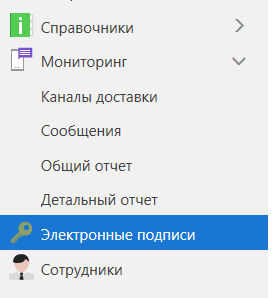 В верхней левой части экрана выбрать «Новая ЭП»: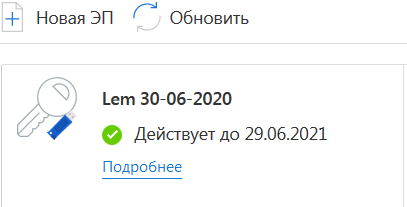 Выберите сотрудника, для которого нужно получить новую ЭП: 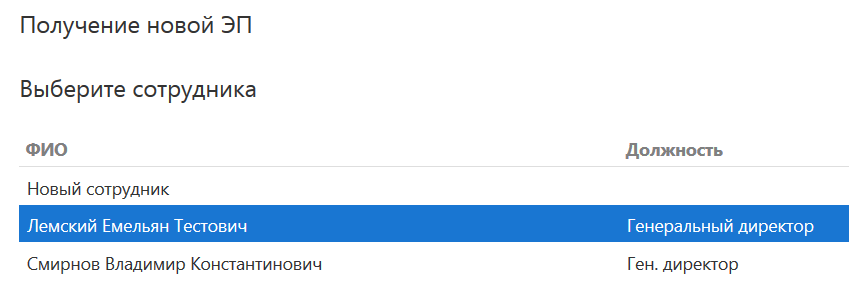 Данные на сотрудника введутся автоматически: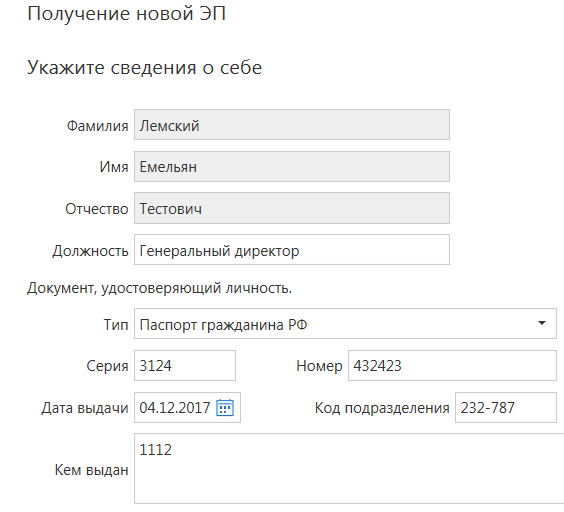 Для хранения ключа автоматически выбирается Ваш USB-токен: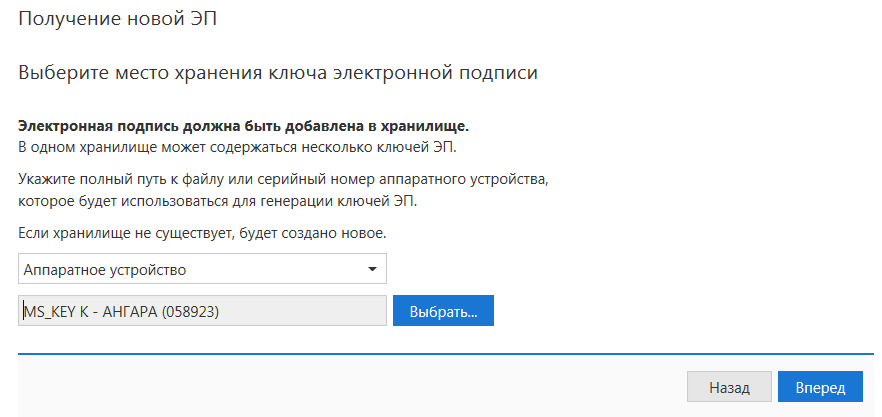 Задайте название ключа новой ЭП. Рекомендуется использовать произвольное название с датой выпуска ключа: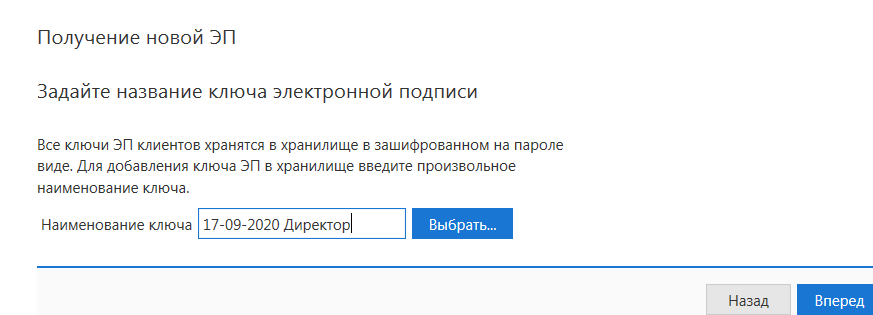 Придумайте уникальный пароль, лучше записать его и хранить в недоступном месте:Сохраните сгенерированный ключ: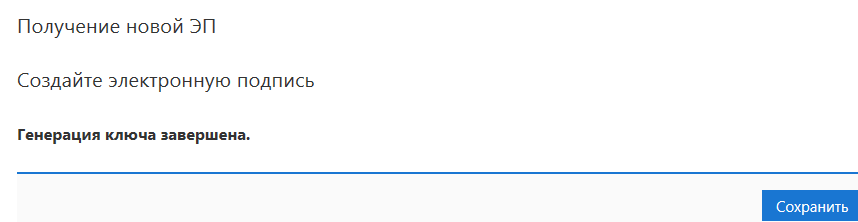 Сохраните сформированный запрос на получение ЭП: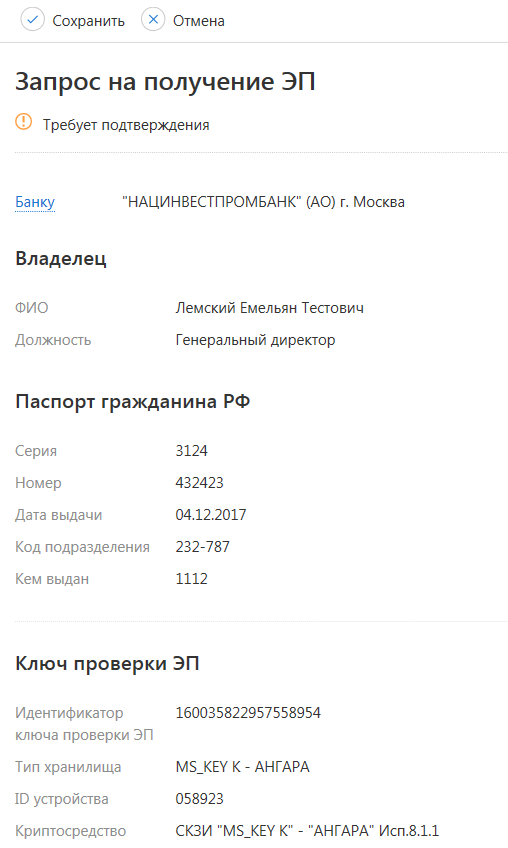 Запрос необходимо подписать – кнопка «Подписать». Распечатывать запрос НЕ НУЖНО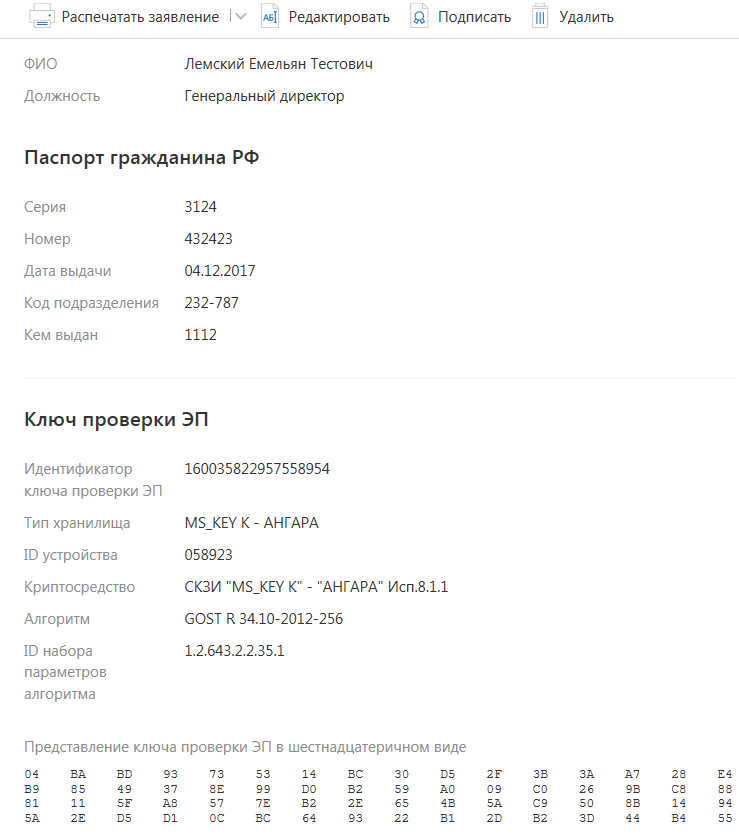 После подписания запроса экран примет следующий вид. Теперь нужно выбрать кнопку «Распечатать сертификат»: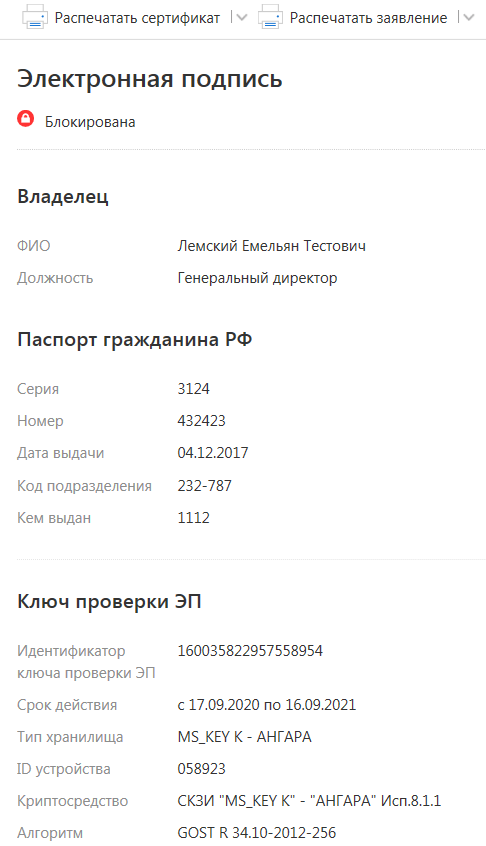 Распечатается сертификат следующего вида: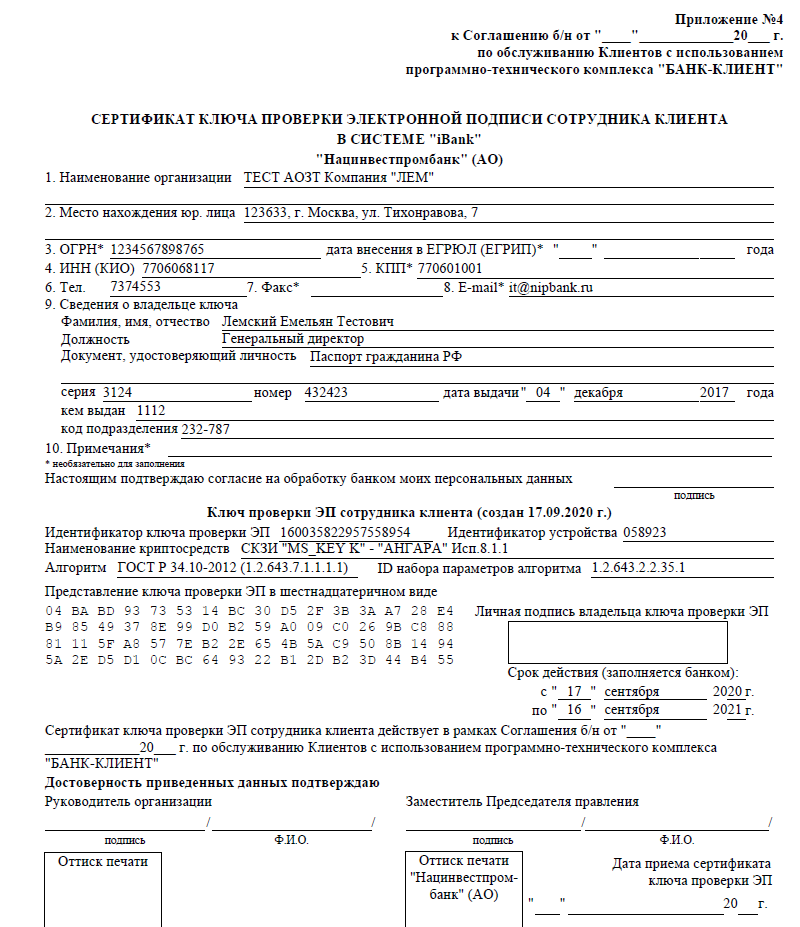 Сертификат необходимо подписать в трех местах, заверить печатью организации и привезти в Банк по месту обслуживания.Часть IIПорядок действий для клиентов, у которых:- изменились данные сотрудников – владельцев электронных подписей (ЭП)- ключ подписи просрочен (клиент может войти в ДБО iBank с действующим ключом)Кнопка на главной странице слева внизу - «Регистрация»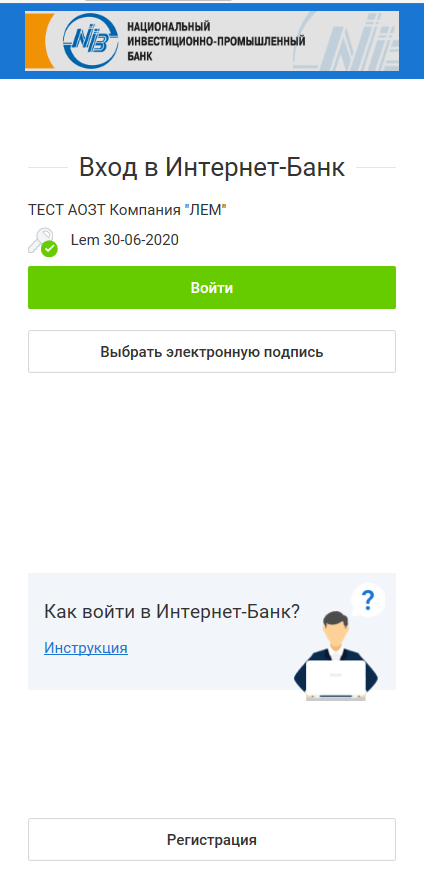 «Получение электронной подписи»: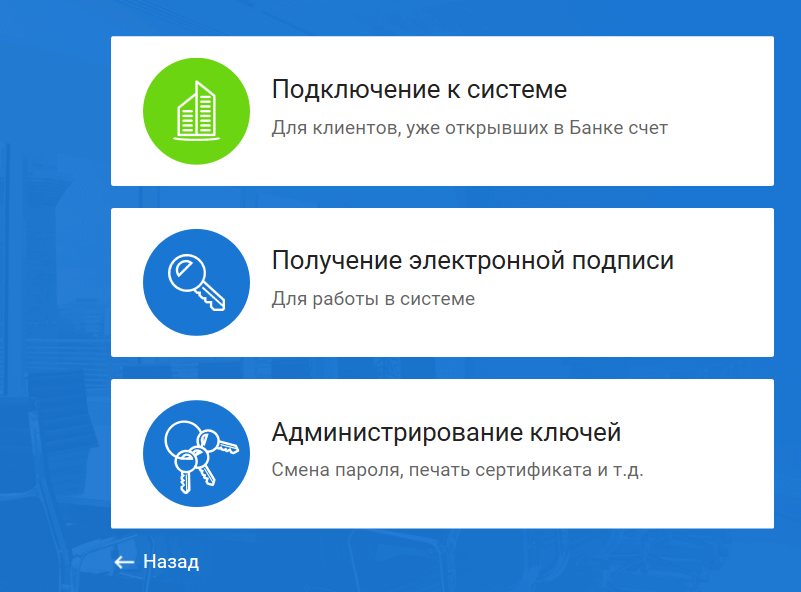 Выполнить 5 шагов по регистрации (используя п.п. 5, 6 и 7 Части I) :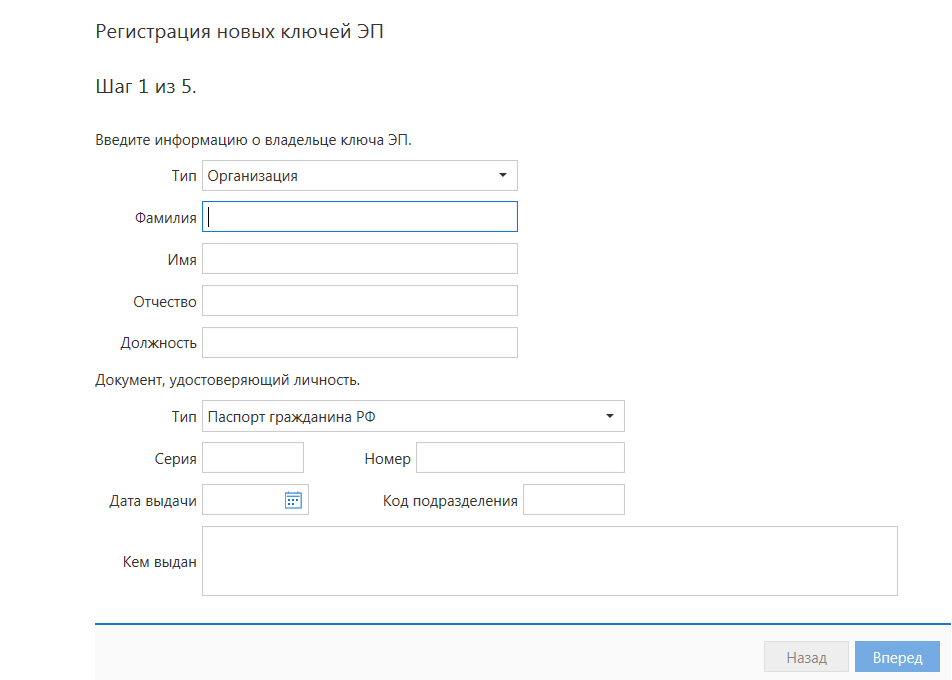 Для заполнения автоматического заполнения реквизитов выбрать пункт (поставить галочку): «Заполнить сертификат ключа проверки ЭП реквизитами организации из другого ключа». Далее нажать на «другого ключа»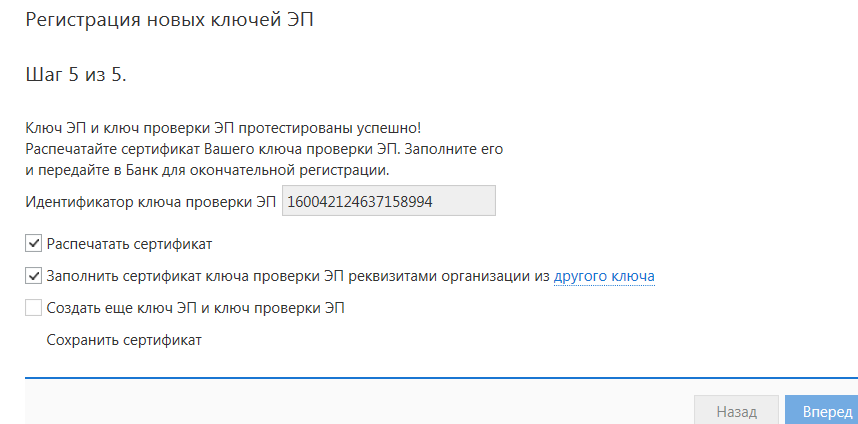 Из имеющихся ключей выбрать любой (можно просроченный) с актуальными реквизитами (потребуется пароль к этому ключу):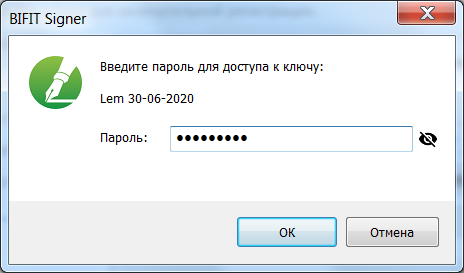 После выбора ключа для ввода реквизитов выбрать «Вперед»  и завершить регистрацию.Распечатанный сертификат подписать как указано в п.12 Части I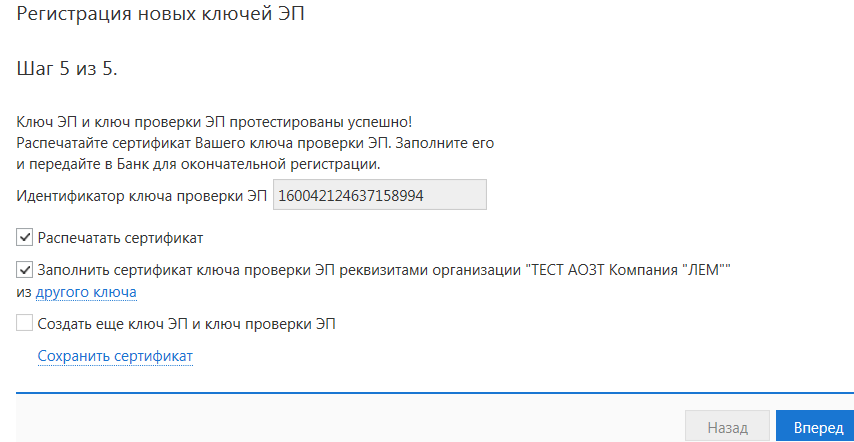 Часть IIIПорядок действий для клиентов впервые подключающихся к ДБО iBank.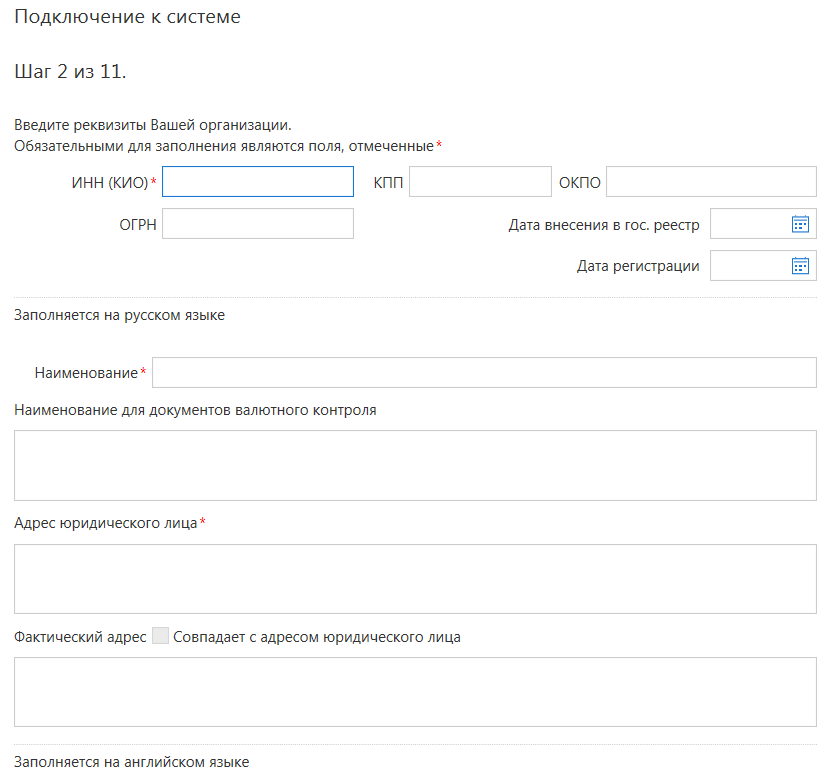 